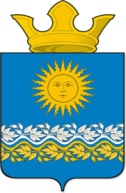 Администрация Сладковского сельского поселенияСлободо – Туринского муниципального района Свердловской областиПОСТАНОВЛЕНИЕс. СладковскоеО внесении изменений в Административный регламент от 21.11.2017 г. № 194 утвержденный  Постановлением администрации  Сладковского сельского поселения № 194 от 21.11.2017 г. «Об утверждении Административного регламента по предоставлению администрацией Сладковского сельского поселения муниципальной услуги «Присвоение адреса объекту недвижимости»В целях приведении в соответствии с действующим законодательством руководствуясь Распоряжением Правительства РФ от 16 июня 2018 г. N 1206-р «О внесении изменений в распоряжение Правительства РФ от 31 января 2017 г. N 147-р администрация Сладковского сельского поселения:ПОСТАНОВЛЯЕТ:           1. Внести в Административный регламент по предоставлению муниципальной услуги «Присвоение адреса объекту недвижимости» утвержденного Постановлением  Администрации Сладковского сельского поселения от 21.11.2017 года № 194  следующие изменения:1.1. Пункт 9 раздела II  Административного регламента изложить в следующей редакции:«9. Срок предоставления муниципальной услуги: не более чем 8 рабочих дней со дня регистрации заявления о предоставлении муниципальной услуги в администрации Сладковского сельского поселения. Срок предоставления муниципальной услуги через МФЦ составляет не более чем 8 рабочих дней со дня передачи МФЦ заявления и пакета документов о предоставлении муниципальной услуги в администрацию».2. Опубликовать настоящее Постановление в печатном средстве массовой информации Думы и Администрации Сладковского сельского поселения «Информационный вестник», а также разместить в сети Интернет на официальном сайте Сладковского сельского поселения.3. Контроль исполнения настоящего Постановления оставляю за собой.Глава Сладковского сельского поселения:                          Л.П. Фефеловаот 10.07.2018 г.                                                                                             № 151